Contactpersoon : Simon Aneca – Tel. 051 56 61 08 / Fax 051 56 83 54		E-mail : Alle briefwisseling graag gericht aan het bestuur van de cultuurraadAanwezig: Karen Wynsberghe, Miek Decleir, Ofelie Callewaert, Rik David, Bart Mommerency, Renée Declerck, Freddy Vandermeersch, Simon Aneca, Rik Waeyaert, Wesley Verfaillie, Walter Denyft, Guido ViaeneAfwezig: Gerrit DefreyneVerontschuldigd: Cindy Jonckheere, Harry Vercaigne, Tine LievensGoedkeuring vorig verslagGoedgekeurd.Goedkeuring werkingssubsidiesPasar en Toneelkring Edewalle hebben hun werking gestopt.Deze vrijgekomen middelen op het totaalbudget worden verrekend naar alle resterende verenigingen. De leden van de cultuurraad hebben een overzicht ontvangen van de berekening van de werkingssubsidies voor het werkingsjaar 2018-2019.De berekening werd unaniem positief geadviseerd. De berekening vindt u in bijlage. Teambuilding!Op 17 december wordt de geplande vergadering vervangen door een avondje Bolletra. De cultuurraad is nogal veranderd van samenstelling en zo krijgt iedereen de kans om buiten de ‘officiële’ setting elkaar wat beter te leren kennen. Volmacht rekening cultuurraadDe volmacht voor de rekening van de Cultuurraad staat nog altijd op naam van Eva Vanhuyse. Dit zou veranderd moeten worden naar Simon Aneca.Unaniem positief geadviseerd.Financieel verslag Penningmeester Genoveva Baes ligt het financieel verslag van 22/01/2019 tot en met 13/11/2019 toe.Het verslag vindt u in bijlage. Berichten uit het schepencollegeGeen berichtenVariaOorlogsmonument EdewalleOverzicht meerjarenplanning Gemeente Kortemark op vlak van erfgoed en cultuur. Kandidatuur Harry Vercaigne: data en tijdstipDa vaste datum van de vergadering werd besproken in relatie tot de vraag van Harry Vercaigne om een ander tijdstip te overwegen.Er wordt geopteerd om het tijdstip (dinsdag) te behouden gezien de agenda’s van de andere leden. Hoogachtend,Namens de voorzitter Freddy Vandermeersch,Simon Aneca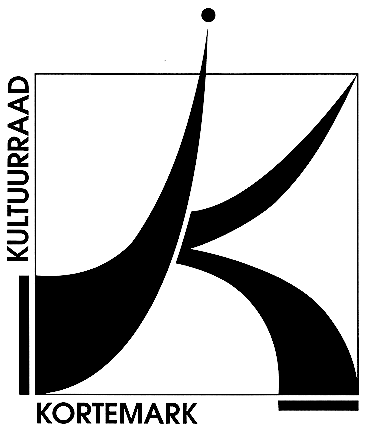 CULTUURRAADKORTEMARK8610, Stationsstraat 68Kortemark, 25 november 2019Uw brief vanUw refertesOnze refertesBetreft :verslag dagelijks bestuur – dinsdag 19 november 2019Bijlage(n): 2